ČESKÁ BISKUPSKÁ KONFERENCE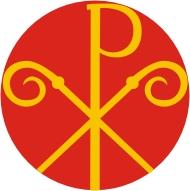 160 00 PRAHA 6, Thákurova 3, tel.: 220 181 753, e-mail: mladez@cirkev.cz                	        SEKCE PRO MLÁDEŽOlomouc hostí Celostátní setkání mládeže, vystoupili biskupové i režisér Jiří StrachV úterý 15. srpna zaplnili olomoucké ulice mladí lidé, kteří se účastní celostátního setkání křesťanské mládeže. Do města jich dorazilo přes 6500, další pak přijedou o víkendu. Program pro ně připravovalo 700 dobrovolníků ve více než 35 týmech. Některé skupiny akci chystaly už od minulého roku, jiné začaly až na jaře.V rámci programu vystoupili nebo ještě vystoupí většina českých a moravských biskupů, v rámci 120 přednášek promlouvá k mladým řada odborníků v nejrůznějších oblastech, ve středu večer účastníky pozdravil také režisér Jiří Strach. Kromě přednášek mladí navštívili i jeden z olomouckých Domovů pro seniory a pomohli při brigádě pro město.V pátek odpoledne je pro mladé připravena pouť na Svatý Kopeček, kde je potom večer čeká program a mše svatá. Akce vyvrcholí v neděli dopoledne závěrečnou mší, kterou bude sloužit olomoucký arcibiskup Mons. Jan Graubner.Prostřednictvím vatikánského státního sekretáře Pietra Parolina poslal pozdrav mladým lidem do Olomouce také papež František: „Tato důležitá událost má mladé posílit ve věrnosti hodnotám křesťanské víry, a to především obnovou vědomí, že bohaté učení evangelia a církve nespočívá v sérii zákazů, které dusí autentické touhy po štěstí, ale naopak, že se jedná o celoživotní plán, který je schopný uchvátit srdce a vést k následování Krista, mistra a Pána.“Nad setkáním převzali záštitu olomoucký arcibiskup Mons. Jan Graubner, primátor statutárního města Olomouce doc. Mgr. Antonín Staněk, Ph.D., a rektor Univerzity Palackého prof. Mgr. Jaroslav Miller, M.A., Ph.D. Za podporu děkujeme městu Olomouci, Univerzitě Palackého, nadaci Renovabis, Ministerstvu kultury, Ministerstvu školství, mládeže a tělovýchovy a Výstavišti Flora Olomouc. Za výbornou spolupráci děkujeme také Policii České republiky a dalším složkám Integrovaného záchranného systému. Celostátní setkání mládeže probíhá v duchu Světových dnů mládeže a koná se v České republice přibližně jednou za pět let. Naposledy bylo v roce 2012 ve Žďáru nad Sázavou, předtím v roce 2007 v Táboře. Bc. Anna Sýkorová 										      Tisková mluvčí setkání         atsykorova@gmail.com, +420 736 522 818     https://olomouc2017.signaly.cz/